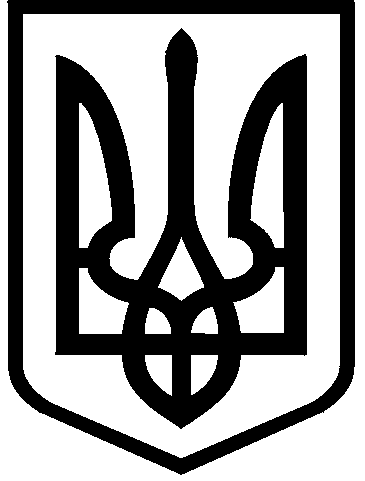 КИЇВСЬКА МІСЬКА РАДАII сесія IX скликанняРІШЕННЯ____________№_______________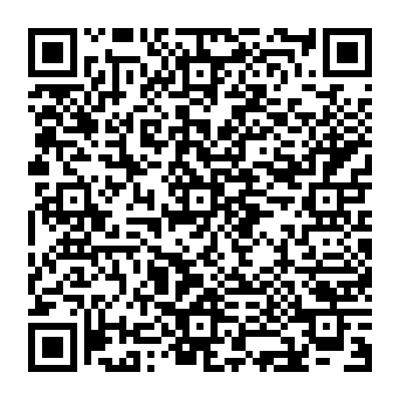 Відповідно до статей 9, 83, 93 Земельного кодексу України, абзацу четвертого розділу IX «Перехідні положення» Закону України «Про оренду землі», пункту 34 частини першої статті 26, статті 60 Закону України «Про місцеве самоврядування в Україні» та враховуючи звернення товариства з обмеженою відповідальністю «ЕФ АЙ ЕМ ОФІС ЦЕНТР» від 30 травня                       2023 року № 425052153, Київська міська радаВИРІШИЛА:Поновити товариству з обмеженою відповідальністю «ЕФ АЙ ЕМ ОФІС ЦЕНТР» на 5 років договір оренди земельної ділянки від 13 лютого 2009 року                № 79-6-00689 (з врахуванням договору про поновлення договору оренди земельної ділянки від 29 серпня 2018 року № 1052) для будівництва,                     експлуатації та обслуговування офісного центру з паркінгом на                                            вул. Володимиро-Либідській, 25 у Голосіївському районі м. Києва (кадастровий номер 8000000000:79:037:0001; площа 0,1871 га; категорія земель - землі житлової та громадської забудови; код виду цільового призначення – 03.10; справа № 425052153).Встановити, що:2.1. Річна орендна плата, передбачена у підпункті 4.2 пункту 4 договору оренди земельної ділянки від 13 лютого 2009 року № 79-6-00689 (зі змінами) визначається на рівні мінімальних розмірів згідно з рішенням про бюджет міста Києва на відповідний рік.2.2. Інші умови договору оренди земельної ділянки від 13 лютого 2009 року                № 79-6-00689 (зі змінами) підлягають приведенню у відповідність до законодавства України. Товариству з обмеженою відповідальністю «ЕФ АЙ ЕМ ОФІС ЦЕНТР»:Питання сплати відновної вартості зелених насаджень або укладення охоронного договору на зелені насадження вирішувати відповідно до рішення Київської міської ради від 27 жовтня 2011 року № 384/6600 «Про затвердження Порядку видалення зелених насаджень на території міста Києва» (із змінами і доповненнями). Дотримуватися обмежень у використанні земельної ділянки, визначених законодавством та зареєстрованих у Державному земельному кадастрі.У місячний строк з дати оприлюднення цього рішення надати до Департаменту земельних ресурсів виконавчого органу Київської міської ради (Київської міської державної адміністрації) документи, визначені законодавством України, необхідні для підготовки проєкту договору про укладення договору оренди земельної ділянки від 13 лютого 2009 року                                № 79-6-00689 (зі змінами) на новий строк.Контроль за виконанням цього рішення покласти на постійну комісію Київської міської ради з питань архітектури, містопланування та земельних відносин.ПОДАННЯ:Про поновлення товариству з обмеженою відповідальністю «ЕФ АЙ ЕМ ОФІС ЦЕНТР» договору оренди земельної ділянки від 13 лютого 2009 року № 79-6-00689 (зі змінами)Київський міський голова 	Віталій КЛИЧКОЗаступник голови Київської міської державної адміністраціїз питань здійснення самоврядних повноваженьПетро ОЛЕНИЧДиректор Департаменту земельних ресурсів виконавчого органу Київської міської ради(Київської міської державної адміністрації)Валентина ПЕЛИХНачальник юридичного управління Департаменту земельних ресурсіввиконавчого органу Київської міської ради(Київської міської державної адміністрації)Дмитро РАДЗІЄВСЬКИЙПОГОДЖЕНО:Постійна комісія Київської міської радиз питань архітектури, містопланування таземельних відносин Голова	Секретар			Михайло ТЕРЕНТЬЄВЮрій ФЕДОРЕНКОНачальник управління правового забезпечення діяльності Київської міської радиПостійна комісія Київської міської радиз питань підприємництва, промисловостіта міського благоустрою Голова	                                                                                     Секретар	                                                	Валентина ПОЛОЖИШНИКВладислав ТРУБІЦИН	Василь ПОТАПЕНКО